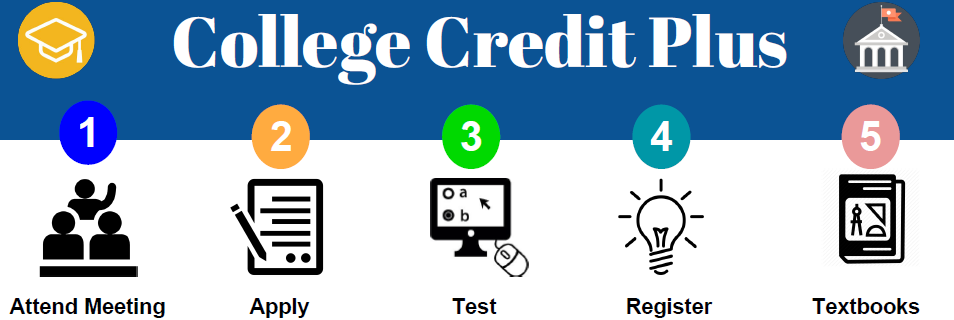 All students interested in College Credit Plus should attend the Wednesday, January 12th meeting in the HHS Cafeteria @ 6:30pm. Intent to Participate forms will be distributed and due April 1st. If you have already attended a meeting while in HS you do not need to attend again, but MUST turn in Intent to Participate form to HHS by April 1st every school year.After submitting an Intent to Participate form to HHS, students apply to the college they wish to take CCP classes through. We have an agreement with Marion Technical College to take courses on Highland campus. MTC’s application is online at MTC.edu.Students must complete an assessment exam. Scores must indicate readiness for college level work. Students wanting to take the Accuplacer for MTC may take that @ HHS in February  with a photo ID. You must sign up in the office to take the test during school. Students make arrangements with other colleges to complete testing and/or to see if your ACT score meets requirements.If the student is accepted to the college, they must meet with a HHS counselor to discuss course choices and the college counselor to register for CCP courses. Students must submit a copy of their CCP schedule. Those participating with MTC classes taught at HHS do not need to register themselves, but need to schedule those courses in to their HHS schedule in the spring.CCP course textbooks are paid for by HHS and must be returned to the district. Failure to return books by the end of the college’s exam week will result in the student being charged for the textbooks. If you are taking courses that MTC offers at HHS, textbooks will be ordered for you and collected at the end of the semester as well.